Российская  Федерация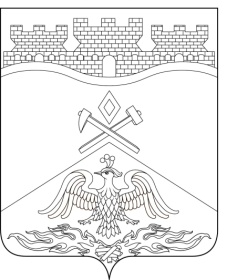 Ростовская  областьг о р о д   Ш а х т ыГОРОДСКАЯ ДУМАРЕШЕНИЕ № 47155-го заседания городской Думы города ШахтыПринято 27 февраля 2024 годаОб определении муниципального органа,уполномоченного на определение поставщиков(подрядчиков, исполнителей) товаров (работ, услуг)В соответствии со статьей 26 Федерального закона от 05.04.2013 №44-ФЗ 
«О контрактной системе в сфере закупок товаров, работ, услуг для обеспечения государственных и муниципальных нужд», Уставом муниципального образования «Город Шахты», в целях совершенствования организации процедур закупок, повышения эффективности, результативности осуществления закупок товаров (работ, услуг), городская Дума города Шахты РЕШИЛА:Определить Администрацию города Шахты в лице отдела закупок департамента экономики и потребительского рынка в качестве муниципального органа, уполномоченного на определение поставщиков (подрядчиков, исполнителей) товаров (работ, услуг) путем проведения конкурсов, аукционов за счет бюджетных средств для муниципальных заказчиков города Шахты, а также муниципальных бюджетных учреждений города Шахты, муниципальных унитарных предприятий города Шахты, муниципальных автономных учреждений города Шахты, осуществляющих закупки в соответствии с частями 1, 21, 4 статьи 15 Федерального закона от 05.04.2013 №44-ФЗ «О контрактной системе в сфере закупок товаров, работ, услуг для обеспечения государственных и муниципальных нужд» (далее – уполномоченный орган, заказчики).Возложить на уполномоченный орган полномочия по:приему заявок от заказчиков на определение поставщиков (подрядчиков, исполнителей) товаров (работ, услуг);осуществлению разработки и внесения на утверждение заказчикам извещений об осуществлении закупок;размещению в единой информационной системе в сфере закупок извещений об осуществлении (изменении, отмене) закупок, разъяснений положений извещений об осуществлении закупок;организационно-техническому обеспечению деятельности комиссий по осуществлению закупок;направлению операторам электронных площадок протоколов, оформленных и подписанных комиссиями по осуществлению закупок в порядке, установленном Федеральным законом от 05.04.2013 №44-ФЗ «О контрактной системе в сфере закупок товаров, работ, услуг для обеспечения государственных и муниципальных нужд».Порядок взаимодействия уполномоченного органа, финансового органа муниципального образования «Город Шахты» и заказчиков в целях осуществления закупок товаров, работ, услуг устанавливается Администрацией города Шахты.Уполномоченный орган вправе представлять интересы заказчиков в Федеральной антимонопольной службе и ее территориальных органах.Признать утратившим силу решение городской Думы города Шахты от 18.12.2018 №496 «Об определении муниципального органа, уполномоченного на определение поставщиков (подрядчиков, исполнителей) товаров (работ, услуг)».Настоящее решение вступает в силу со дня его официального обнародования и распространяется на правоотношения, возникшие с 9 января 2024 года.Контроль за исполнением настоящего решения возложить на заместителя главы Администрации города Шахты Д.А. Дедученко и комитет городской Думы города Шахты по экономической политике, промышленности, инвестициям и предпринимательству (Т.А. Хиникадзе). Председатель городской Думы – глава города Шахты							                  К. Корнеев 27 февраля 2024 годаРазослано: Администрации города Шахты, прокуратуре г.Шахты, СМИ, дело.